Привычки сна "Можно и нельзя"МожноМОЖНО: Установите привычку ложиться и вставать в одно и то же времяМОЖНО: Используйте кровать только для сна (если возможно)МОЖНО: Занимайтесь спортом по утрам или в середине дняМОЖНО: Принимайте ванну за пару часов до снаМОЖНО: Создайте комфортные условия для сна (напр., кровать и постельное белье)МОЖНО: Спите в темном и тихом помещении с температурным контролем (если возможно)МОЖНО: Создайте расслабляющую рутину подготовки ко сну, которой вы будете следовать каждый вечер, напр., умывание лица, переодевание в пижаму, чтение или прослушивание тихой музыки перед тем, как выключить свет.НельзяНЕЛЬЗЯ: Спать днем НЕЛЬЗЯ: Смотреть телевизор в кроватиНЕЛЬЗЯ: Пользоваться стимуляторами, напр. кофе и никотин НЕЛЬЗЯ: Пить спиртное перед сном НЕЛЬЗЯ: Ложиться в кровать слишком голодным или переевшимНЕЛЬЗЯ: Есть острую или кислую пищу (напр., апельсиновый сок) перед сном НЕЛЬЗЯ: Очень стараться уснутьНЕЛЬЗЯ: “Следить за временем” НЕЛЬЗЯ: Принимать прописанные врачом или продающиеся без рецепта лекарства с возможным возбуждающим эффектом (проконсультируйтесь с вашим врачом) 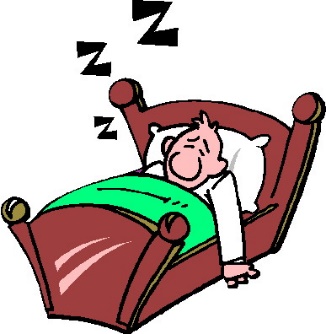 